Принято:Решение Ученого совета От «13» мая 2020 г.Протокол №7Рабочая программа учебной дисциплиныЛидерствоНаправление подготовки38.03.02 - МенеджментНаправленность (профиль) подготовкиФинансовый менеджментКвалификация (степень) выпускникаБакалаврФормы обученияЗаочнаяМосква, 2020СОДЕРЖАНИЕ1. Перечень планируемых результатов обучения по дисциплине, соотнесенных с планируемыми результатами освоения основной профессиональной образовательной программыВ результате освоения основной профессиональной образовательной программы (ОПОП) бакалавриата обучающийся должен овладеть следующими результатами обучения по дисциплине:2. Место дисциплины в структуре основной профессиональной образовательной программы бакалавриатаДисциплина ФТД.В.02 Лидерство реализуется в рамках факультативной части основной профессиональной образовательной программы.Перечень дисциплин, предшествующих изучению данной дисциплины: Конфликтология, Риторика, Деловая этика.	Освоение дисциплины «Лидерство» является необходимой для изучения следующих дисциплин: Психология профессионального развития, Управление человеческими ресурсами, Корпоративная социальная ответственность.Дисциплина изучается на 2 курсе в 4 семестре (для заочной формы обучения).3. Объем дисциплины в зачетных единицах с указанием количества академических часов, выделенных на контактную работу обучающихся с преподавателем (по видам занятий) и на самостоятельную работу обучающихсяОбщая  трудоемкость  (объем)  дисциплины   составляет 72 часа, 2 зачетные единицы.3.1 Объём дисциплины по видам учебных занятий (в часах)4. Содержание дисциплины, структурированное по темам (разделам) с указанием отведенного на них количества академических часов и видов учебных занятий4.1 Разделы дисциплины и трудоемкость по видам учебных занятий (в академических часах)Заочная форма обучения4.2 Содержание дисциплины, структурированное по темамТема 1. Функция лидера в современном обществе Содержание лекционного занятияКонцепция лидерства в психологии. Функция лидера в современном обществе. Лидерство как фактор личностного роста и движущая сила социального и предпринимательского развития. Роль лидера в условиях глобализации рынка. Междисциплинарная функция психологии лидерства и ее роль в системе наук о менеджменте и деловом администрировании.Тема 2. История зарождения и развития психологии лидерстваСодержание лекционного занятияПредвоенные годы: теория черт лидерства (лидерство как неформальный феномен и как руководство), исследование стилей лидерства, принципы изучения «жизненного пространства» личности. Послевоенные теории: ситуационный подход, теория перцептивной активности последователей, теория личностного аспект лидерства, харизма лидера, вероятностная модель эффективности лидерства: трансформационная парадигма, трансакционистская парадигма.Содержание практического занятия1 Предвоенные годы: теория черт лидерства (лидерство как неформальный феномен и как руководство), исследование стилей лидерства, принципы изучения «жизненного пространства» личности. Послевоенные теории: ситуационный подход, теория перцептивной активности последователей, теория личностного аспект лидерства, харизма лидера, вероятностная модель эффективности лидерства: трансформационная парадигма, трансакционистская парадигма.Тема 3. Личностные характеристики лидераСодержание лекционного занятияЧетыре базовых компонента фигуры лидера: социально-экономическая личностная структура. Вектор ведущей направленности бизнесмена-лидера. Лидерские качества бизнесмена. Фундаментальные принципы этики лидера. Психическая структура человека. Концепции направленности и интенциональности. Эгомаркетинг, как процесс, направленный на самореализацию и самовыражение личности с учетом потребностей внешней среды. Основные элементы эгомаркетинга: мотивационный, социально-экономический, целевой, нравственный, культурологический. Основные функции эгомаркетинга и их содержание. Критерии эффективности эгомаркетинга. Понятие креативности. Личностные предпосылки креативности.Содержание практического занятияЧетыре базовых компонента фигуры лидера: социально-экономическая личностная структура. Вектор ведущей направленности бизнесмена-лидера. Лидерские качества бизнесмена. Фундаментальные принципы этики лидера. Психическая структура человека. Концепции направленности и интенциональности. Эгомаркетинг, как процесс, направленный на самореализацию и самовыражение личности с учетом потребностей внешней среды. Основные элементы эгомаркетинга: мотивационный, социально-экономический, целевой, нравственный, культурологический. Основные функции эгомаркетинга и их содержание. Критерии эффективности эгомаркетинга. Понятие креативности. Личностные предпосылки креативности.Тема 4. Механизмы выдвижения в лидерыСодержание лекционного занятияВиды подходов к явлению лидерства в психологии: их основные сходства и различия. Принципы эффективного взаимодействия человека и системы: самореализация и взаимная функциональность. Этапы становления лидера. Имплицитная теория лидерства. Психологическая концепция обмена: (обмен в контексте трансакционистского подхода к лидерству; обмен как проявление «идиосинкразического кредита»; ценностный обмен).Тема 5. Понятие команды, типы командСодержание лекционного занятияОпределение команды, типология команд. Операционные или инновационные цели команды. Два вида команд: функциональные команды: команды советников, производственные команды; инновационные команды: проектные команды и команды действия. Тип мышления: типологический опросник Майерс-Бригс. Четыре пары основных характеристик типов личности: экстраверсия-интроверсия, сенсорика-интуиция, мышление-чувствование, решение-восприятие.Содержание практического занятияЧто такое команда. Какова типология командыЧто такое операционные цели командыВиды команды? Функциональные команды? Перечислите типы мышления?Перечислите основные характеристики типов личностиТема 6. Социально-психологическая структура командыСодержание лекционного занятияСоциальная группа, ее структура. Малая группа. Основные характеристики коллектива. Формальные и неформальные коллективы. Внутренняя социально-психологическая структура. Социальная структура группы: статусно-ролевые отношения, профессионально-квалификационные характеристики и половозрастной состав. Схема ролевого поведения человека американского психолога Олпорта. Особенности женской и мужской психологии. Женские, мужские и смешанные команды. Социометрия и психологический климат коллектива.Содержание практического занятияЧто такое социальная группа, какова ее структура?Перечислите основные характеристикиЧто такое социальные группы и видыПостройте и объясните схему ролевого поведения человека американского психолога ОлпортаВ чем особенность психологического климата коллектива5. Перечень учебно-методического обеспечения для самостоятельной работы обучающихся по дисциплине (модулю)Одним из основных видов деятельности обучающегося является самостоятельная работа, которая включает в себя изучение лекционного материала, учебников и учебных пособий, первоисточников, подготовку сообщений, выступления на групповых занятиях, выполнение заданий преподавателя. Методика самостоятельной работы предварительно разъясняется преподавателем и в последующем может уточняться с учетом индивидуальных особенностей обучающихся. Время и место самостоятельной работы выбираются обучающимися по своему усмотрению с учетом рекомендаций преподавателя.Самостоятельная работа преследует цель закрепить, углубить и расширить знания, полученные обучающимися в ходе аудиторных занятий, а также сформировать навыки работы с научной, учебной и учебно-методической литературой, развивать творческое, продуктивное мышление обучаемых, их креативные качества.Изучение основной и дополнительной литературы является наиболее распространённой формой самостоятельной работы обучающимися и в процессе изучения дисциплины применяется при рассмотрении всех тем. Результаты анализа основной и дополнительной литературы в виде короткого конспекта основных положений той или иной работы, наличие которой у обучающегося обязательно.Основные формы самостоятельной работы:- анализ и изучение литературы и лекционного материала; - анализ и решение задач и ситуаций;- подготовка презентаций; - подготовка к зачету с оценкой.Методическое обеспечение самостоятельной работы преподавателем состоит из:определения вопросов, которые обучающиеся должны изучить самостоятельно;подбора необходимой литературы, обязательной для проработки и изучения;поиска дополнительной научной литературы, к которой обучающиеся могут обращаться по желанию, при наличии интереса к данной теме;организации консультаций преподавателя с обучающимися для разъяснения вопросов, вызвавших у обучающихся затруднения при самостоятельном освоении учебного материала.Самостоятельная работа может выполняться обучающимся в читальном зале библиотеки, в компьютерных классах, а также в домашних условиях. Самостоятельная работа обучающихся подкрепляется учебно-методическим и информационным обеспечением, включающим учебники, учебно-методические пособия, конспекты лекций.6. Фонд оценочных средств для проведения промежуточной аттестации обучающихся по дисциплинеФонд оценочных средств оформлен в виде приложения к рабочей программе дисциплины «Лидерство».7. Перечень основной и дополнительной учебной литературы, необходимой для освоения дисциплиныа)	основная учебная литература:1. Колношенко В.И. Лидерство менеджера [Электронный ресурс]: практикум/ Колношенко В.И., Колношенко О.В.— Электрон. текстовые данные. — М.: Московский гуманитарный университет, 2015. — 130 c.— Режим доступа: http://www.iprbookshop.ru/50668.html. — ЭБС «IPRbooks»2. Колношенко В.И. Лидерство менеджера [Электронный ресурс]: курс лекций/ Колношенко В.И., Колношенко О.В.— Электрон. текстовые данные. — М.: Московский гуманитарный университет, 2014. — 128 c.— Режим доступа: http://www.iprbookshop.ru/39686.html. — ЭБС «IPRbooks»3. Развитие потенциала сотрудников [Электронный ресурс]: профессиональные компетенции, лидерство, коммуникации/ С. Иванова [и др.]. — Электрон. текстовые данные. — М.: Альпина Паблишер, 2014.— 288 c.— Режим доступа: http://www.iprbookshop.ru/22839.html.— ЭБС «IPRbooks»б) дополнительная учебная литератураДжон Коттер Лидерство Мацуситы [Электронный ресурс]: уроки выдающегося предпринимателя ХХ века/ Джон Коттер— Электрон. текстовые данные. — М.: Альпина Паблишер, 2016. — 286 c.— Режим доступа: http://www.iprbookshop.ru/43562.html. — ЭБС «IPRbooks»Ричард Бояцис Резонансное лидерство [Электронный ресурс]: самосовершенствование и построение плодотворных взаимоотношений с людьми на основе активного сознания, оптимизма и эмпатии/ Ричард Бояцис, Энни Макки— Электрон. текстовые данные. — М.: Альпина Паблишер, 2016. — 300 c.— Режим доступа: http://www.iprbookshop.ru/41358.html. — ЭБС «IPRbooks»Стивен Кови Лидерство, основанное на принципах [Электронный ресурс]/ Стивен Кови— Электрон. текстовые данные. — М.: Альпина Паблишер, 2016. — 302 c.— Режим доступа: http://www.iprbookshop.ru/43682.html. — ЭБС «IPRbooks»8. Современные профессиональные базы данных и информационные справочные системыИнформационно-правовая система «Консультант+» - договор №2856/АП от 01.11.2007Информационно-справочная система «LexPro» - договор б/н от 06.03.2013Официальный интернет-портал базы данных правовой информации http://pravo.gov.ruПортал Федеральных государственных образовательных стандартов высшего образования http://fgosvo.ruПортал "Информационно-коммуникационные технологии в образовании" http://www.ict.edu.ruНаучная электронная библиотека http://www.elibrary.ru/Национальная электронная библиотека http://www.nns.ru/Электронные ресурсы Российской государственной библиотеки http://www.rsl.ru/ru/root3489/allWeb of Science Core Collection — политематическая реферативно-библиографическая и наукомтрическая (библиометрическая) база данных — http://webofscience.comПолнотекстовый архив ведущих западных научных журналов на российской платформе Национального электронно-информационного консорциума (НЭИКОН) http://neicon.ruБазы данных издательства Springer https://link.springer.comОткрытые данные государственных органов http://data.gov.ru/iparutenko.ru/category/liderstvo/internet-liderstvo.ruwww.uspeh-21.comПубличная Электронная Библиотека / http://lib.walla.ru/Электронная библиотека учебников / http://studentam.net/Электронная библиотека IQlib / http://www.iqlib.ru/Электронно-библиотечная система IPRbookshttp://www.iprbookshop.ru/9. Методические указания для обучающихся по освоению дисциплины  10. Лицензионное программное обеспечениеВ процессе обучения на факультете экономики и права по всем направлениям подготовки используется следующее лицензионное программное обеспечение:11. Описание материально-технической базы, необходимой для осуществления образовательного процесса по дисциплинеДля построения эффективного учебного процесса Кафедра Экономики и управления располагает следующими материально-техническими средствами, которые используются в процессе изучения дисциплины:- доска;- персональные компьютеры (компьютерный класс кафедры, аудитория 403, 16 шт.), каждый из компьютеров подключен к сети Интернет;- экран;- мультимедийный проектор.В процессе преподавания и для самостоятельной работы обучающихся используются также компьютерные классы аудиторий 304 и 307, а также специальные ресурсы кабинета экономики (305 ауд.).12.Особенности реализации дисциплины для инвалидов и лиц с ограниченными возможностями здоровьяДля обеспечения образования инвалидов и обучающихся с ограниченными возможностями здоровья разрабатывается адаптированная образовательная программа, индивидуальный учебный план с учетом особенностей их психофизического развития и состояния здоровья, в частности применяется индивидуальный подход к освоению дисциплины, индивидуальные задания: рефераты, письменные работы и, наоборот, только устные ответы и диалоги, индивидуальные консультации, использование диктофона и других записывающих средств для воспроизведения лекционного и семинарского материала.В целях обеспечения обучающихся инвалидов и лиц с ограниченными возможностями здоровья библиотека комплектует фонд основной учебной литературой, адаптированной к ограничению их здоровья, предоставляет возможность удаленного использования электронных образовательных ресурсов, доступ к которым организован в МПСУ. В библиотеке проводятся индивидуальные консультации для данной категории пользователей, оказывается помощь в регистрации и использовании сетевых и локальных электронных образовательных ресурсов, предоставляются места в читальных залах, оборудованные программами невизуального доступа к информации, экранными увеличителями и техническими средствами усиления остаточного зрения.Иные сведения и (или) материалы13.1 Перечень образовательных технологий, используемых при осуществлении образовательного процесса по дисциплине Для освоения компетенций установленных Федеральным государственным образовательным стандартом применяются как традиционные образовательные технологии, такие как лекционные и практические (семинарские) занятия, подготовка рефератов, а также электронная информационно-образовательная среда.Составители: - Айсина Д.С., ст. преподаватель;- Третьяков А.Л., ст. преподаватель кафедры экономики и управления.14. Лист регистрации измененийРабочая программа учебной дисциплины обсуждена и утверждена на заседании Ученого совета от «24» июня 2013 г. протокол № 10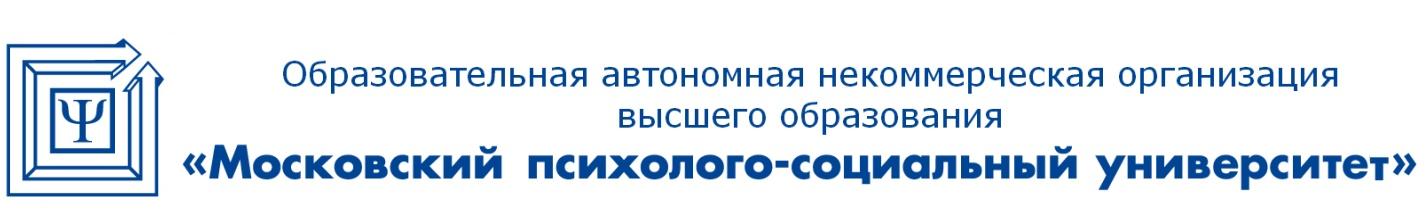 Лицензия: регистрационный № 1478 от 28 мая 2015 года, на бланке серии 90Л01 №0008476Свидетельство о государственной аккредитации: регистрационный № 2783 от 07 марта 2018 года, на бланке серии 90А01 №0002920115191, г. Москва, 4-й Рощинский проезд, 9А  / Тел: + 7 (495) 796-92-62  /  E-mail: mpsu@mpsu.ruПеречень планируемых результатов обучения по дисциплине, соотнесенных с планируемыми результатами освоения основной профессиональной образовательной программы3Место дисциплины в структуре основной профессиональной образовательной программы бакалавриата3Объем дисциплины в зачетных единицах с указанием количества академических часов, выделенных на контактную работу обучающихся с преподавателем (по видам занятий) и на самостоятельную работу обучающихся43.1. Объём дисциплины  по видам учебных занятий (в часах)4Содержание дисциплины, структурированное по темам (разделам) с указанием отведенного на них количества академических часов и видов учебных занятий4 Разделы дисциплины и трудоемкость по видам учебных занятий4 Содержание дисциплины, структурированное по разделам (темам)5Перечень учебно-методического обеспечения для самостоятельной работы обучающихся по дисциплине 7Фонд оценочных средств для проведения промежуточной аттестации обучающихся по дисциплине8Перечень основной и дополнительной учебной литературы, необходимой для освоения дисциплины 8Перечень ресурсов информационно-телекоммуникационной сети «Интернет», необходимых для освоения дисциплины 9Методические указания для обучающихся по освоению дисциплины 9Лицензионное программное обеспечение14Описание материально-технической базы, необходимой для осуществления образовательного процесса по дисциплине14Особенности реализации дисциплины для инвалидов и лиц с ограниченными возможностями здоровья15Иные сведения и (или) материалы15Перечень образовательных технологий, используемых при осуществлении образовательного процесса по дисциплине 1514. Лист регистрации изменений16Коды компетенцииРезультаты освоения ОПОПСодержание компетенцийПеречень планируемых результатов обучения по дисциплинеОПК-2способность находить организационно-управленческие решения и готовностью нести за них ответственность с позиций социальной значимости принимаемых решенийЗнать:способы принятия управленческих решений, различать позиции социальной значимостиУметь:находить организационно-управленческие решения и нести за них ответственность с позиции социальной значимостиВладеть:способностью находить организационно-управленческие решения и готовностью нести за них ответственность с позиций социальной значимости принимаемых решенийПК-1владение навыками использования основных теорий мотивации, лидерства и власти для решения стратегических и оперативных управленческих задач, а также для организации групповой работы на основе знания процессов групповой динамики и принципов формирования команды, умение проводить аудит человеческих ресурсов и осуществлять диагностику организационной культурыЗнать:основные теории мотивации, лидерства и власти для решения стратегических и оперативных управленческих задач, процессы групповой динамики и принципов формирования командыУметь:проводить аудит человеческих ресурсов и осуществлять диагностику организационной культурыВладеть:навыками использования основных теорий мотивации, лидерства и власти для решения стратегических и оперативных управленческих задач, а также для организации групповой работы на основе знания процессов групповой динамики и принципов формирования команды                    Объём дисциплиныВсего часов                    Объём дисциплинызаочная форма обученияОбщая трудоемкость дисциплины72Контактная работа обучающихся с преподавателем (всего)8Аудиторная работа (всего):8в том числе:лекции4семинары, практические занятия4лабораторные работыВнеаудиторная работа (всего):в том числе:консультация по дисциплинеСамостоятельная работа обучающихся (всего)60Вид промежуточной аттестации обучающегося4зачет4№п/пРазделы и темы дисциплиныСеместрВиды учебной работы, включая самостоятельную работу обучающихся и трудоемкость (в часах)Виды учебной работы, включая самостоятельную работу обучающихся и трудоемкость (в часах)Виды учебной работы, включая самостоятельную работу обучающихся и трудоемкость (в часах)Виды учебной работы, включая самостоятельную работу обучающихся и трудоемкость (в часах)Виды учебной работы, включая самостоятельную работу обучающихся и трудоемкость (в часах)Виды учебной работы, включая самостоятельную работу обучающихся и трудоемкость (в часах)Виды учебной работы, включая самостоятельную работу обучающихся и трудоемкость (в часах)Вид оценочного средства текущего контроля успеваемости, промежуточной аттестации(по семестрам)№п/пРазделы и темы дисциплиныСеместрВСЕГОИз них аудиторные занятияИз них аудиторные занятияИз них аудиторные занятияСамостоятельная работаКонтрольная работаКурсовая работа№п/пРазделы и темы дисциплиныСеместрВСЕГОЛекции Лаборатор практикумПрактическ.занятия /семинары Самостоятельная работаКонтрольная работаКурсовая работа1.Функция лидера в современном обществе411110Устный опрос, доклад2.История зарождения и развития психологии лидерства411119Устный опрос, доклад3.Личностные характеристики лидера4110,519,5Устный опрос, докладКонтрольный срез4.Механизмы выдвижения в лидеры4110,510,5Устный опрос, доклад5.Понятие команды, типы команд4120,5110,5Устный опрос, 6.Социально-психологическая структура команды4120,5110,5Устный опрос, Зачет 44перечень вопросов, зачетное заданиеИТОГО4724460ЗачетВид деятельностиМетодические указания по организации деятельности обучающегосяЛекцияНаписание конспекта лекций: кратко, схематично, последовательно фиксировать основные положения, выводы, формулировки, обобщения; помечать важные мысли, выделять ключевые слова, термины. Проверка терминов, понятий с помощью энциклопедий, словарей, справочников с выписыванием толкований в тетрадь. Обозначить вопросы, термины, материал, который вызывает трудности, пометить и попытаться найти ответ в рекомендуемой литературе. Если самостоятельно не удается разобраться в материале, необходимо сформулировать вопрос и задать преподавателю на консультации, на практическом занятии. Уделить внимание следующим понятиям кадровые документы, трудовые книжки, распорядительные и организационные документы, формирование дел, архив и др.Практические занятияПроработка рабочей программы, уделяя особое внимание целям и задачам, структуре и содержанию дисциплины. Конспектирование источников. Работа с конспектом лекций, подготовка ответов к контрольным вопросам, просмотр рекомендуемой литературы, работа с конспектом лекций. ДокладПоиск литературы и составление библиографии, использование от 3 до 5 научных работ, изложение мнения авторов и своего суждения по выбранному вопросу; изложение основных аспектов проблемы. Ознакомиться со структурой и оформлением доклада.обучающийся вправе избрать для доклада любую тему в пределах программы учебной дисциплины. Важно при этом учитывать ее актуальность, научную разработанность, возможность нахождения необходимых источников для изучения темы доклада, имеющиеся у обучающегося начальные знания и личный интерес к выбору данной темы. После выбора темы доклада составляется перечень источников (монографий, научных статей, законодательных и иных нормативных правовых актов, справочной литературы, содержащей комментарии, статистические данные и т.п.). Доклад - это самостоятельная учебно-исследовательская работа обучающегося, где автор раскрывает суть исследуемой проблемы, приводит различные точки зрения, а также собственные взгляды на нее. Содержание материала должно быть логичным, изложение материала носит проблемно-поисковый характер.Примерные этапы работы над докладом: формулирование темы (тема должна быть актуальной, оригинальной и интересной по содержанию); подбор и изучение основных источников по теме (как правило, не менее 7); составление библиографии; обработка и систематизация информации; разработка плана; написание доклада; публичное выступление с результатами исследования (на семинаре, на консультации).Доклад должен отражать: знание современного состояния проблемы; обоснование выбранной темы; использование известных результатов и фактов; полноту цитируемой литературы, актуальность поставленной проблемы; материал, подтверждающий научное, либо практическое значение в настоящее время. Защита доклада или выступление с докладом продолжается в течение 5-7 минут по плану. Выступающему, по окончании представления доклада, могут быть заданы вопросы по теме доклада.Рекомендуемый объем доклада– 2-3 страницы. Контрольный срезКонтрольный срез проводится с целью текущего контроля и предполагает ответ в письменном виде на два контрольных вопроса по изученным темам дисциплины. Критериями оценки такой работы становятся: соответствие содержания ответа вопросу, понимание базовых категорий темы, использование в ответе этих категорий, грамотность, последовательность изложения содержания.При подготовке к контрольному срезу необходимо повторить материал изученных тем дисциплины, ориентируясь на перечень вопросов, заранее предоставленных обучающимся преподавателем. Самостоятельная работаСамостоятельная работа проводится с целью: систематизации и закрепления полученных теоретических знаний и практических умений обучающихся; углубления и расширения теоретических знаний обучающихся; формирования умений использовать нормативную,  правовую, справочную документацию, учебную литературу; развития познавательных способностей и активности обучающихся: творческой инициативы, самостоятельности, ответственности, организованности; формирование самостоятельности мышления, способностей к саморазвитию, совершенствованию и самоорганизации; развитию исследовательских умений обучающихся.Формы и виды самостоятельной работы обучающихся: чтение основной и дополнительной литературы – самостоятельное изучение материала по рекомендуемым литературным источникам; работа с библиотечным  каталогом, самостоятельный подбор необходимой литературы; работа со словарем, справочником; поиск необходимой информации в сети Интернет; конспектирование  источников; реферирование источников; составление аннотаций к прочитанным литературным  источникам; составление рецензий и отзывов на прочитанный материал; составление  обзора  публикаций  по  теме; составление и разработка терминологического словаря; составление хронологической таблицы; составление библиографии (библиографической картотеки); подготовка к различным формам текущей и промежуточной аттестации.Технология организации самостоятельной работы обучающихся включает использование информационных и материально-технических ресурсов образовательного учреждения: библиотеку с читальным залом, укомплектованную в соответствии с существующими нормами; учебно-методическую базу учебных кабинетов, компьютерные классы с  возможностью работы в сети  Интернет; аудитории (классы) для консультационной деятельности; учебную и учебно-методическую литературу, разработанную с учетом увеличения доли самостоятельной работы обучающихся, и иные  методические материалы.Перед выполнением обучающимися внеаудиторной самостоятельной работы преподаватель проводит консультирование по выполнению задания, который включает цель задания, его содержания, сроки выполнения, ориентировочный объем работы, основные требования к результатам работы, критерии оценки. Во время выполнения обучающимися внеаудиторной самостоятельной работы и при необходимости преподаватель может проводить групповые консультации. Самостоятельная работа может осуществляться индивидуально или группами обучающихся в зависимости от цели, объема, конкретной тематики самостоятельной работы, уровня сложности, уровня умений обучающихся.Контроль самостоятельной работы обучающихся предусматривает: соотнесение содержания контроля с целями обучения; объективность контроля; валидность контроля (соответствие предъявляемых заданий тому, что предполагается проверить)Устный опросМетод опроса является наиболее распространенным при проверке и оценке знаний. Сущность этого метода заключается в том, что преподаватель задает слушателю вопросы по содержанию изученного материала и побуждает их к ответам, выявляя, таким образом, качество и полноту его усвоения. Поскольку устный опрос является вопросно-ответным способом проверки знаний учащихся, его еще иногда называют беседой.При устном опросе преподаватель расчленяет изучаемый материал на отдельные смысловые единицы (части) и по каждой из них задает слушателям вопросы. Но можно предлагать слушателям воспроизводить ту или иную изученную тему полностью с тем, чтобы они могли показать осмысленность, глубину и прочность усвоенных знаний, а также их внутреннюю логику. По многим дисциплинам устный опрос (беседа) сочетается с выполнением слушателями устных заданий. Будучи эффективным и самым распространенным методом проверки и оценки знаний слушателей. При устном опросе могут применяться следующие виды опроса:- фронтальный опрос состоит в том, что преподаватель расчленяет изучаемый материал на сравнительно мелкие части с тем, чтобы таким путем проверить знания большего числа слушателей. При фронтальном, его также называют беглым, опросе не всегда легко выставлять учащимся оценки, так как ответ на 1-2 мелких вопроса не дает возможности определить ни объема, ни глубины усвоения пройденного материала.- уплотненный опрос заключается в том, что преподаватель вызывает одного слушателя для устного ответа, а четырем-пяти слушателям предлагает дать письменные ответы на вопросы, подготовленные заранее на отдельных листках (карточках). Уплотненным этот опрос называется потому, что преподаватель вместо выслушивания устных ответов просматривает (проверяет) письменные ответы слушателей и выставляет за них оценки, несколько "уплотняя", т.е. экономя время на проверку знаний, умений и навыков.Известной модификацией устного опроса является также выставление отдельным слушателям, так называемого полекционного балла. Полекционный балл выставляется за знания, которые отдельные слушатели проявляют в течение всего практического занятия. Так, слушатель может дополнять, уточнять или углублять ответы своих товарищей, подвергающихся устному опросу. Потом он может приводить примеры и участвовать в ответах на вопросы преподавателя при изложении нового материала, проявлять сообразительность при закреплении знаний, обнаруживая, таким образом, хорошее усвоение изучаемой темы. Выставление поурочного балла позволяет поддерживать познавательную активность и произвольное внимание слушателей, а также делать более систематической проверку их знаний.Подготовка к зачету При подготовке к зачету по дисциплине «Лидерство» необходимо повторить весь материал дисциплины, ориентируясь на перечень вопросов к зачету и используя конспекты лекций и рекомендуемую литературу, а также выполнить зачетное задание, предполагающее владение диагностическим материалом, используемым в лидерстве. Перед выполнением обучающимися зачетного задания преподаватель проводит консультацию по выполнению задания, на которой разъясняет цель задания, его содержание, сроки выполнения, ориентировочный объем работы, основные требования к результатам работы, критерии оценки. В ходе самостоятельной подготовки к зачету можно рекомендовать обучающимся письменно проработать материал, делая упор как на базовые понятия, так и на практическую составляющую курса. Это позволит лучше подготовиться к промежуточной аттестации. На зачете обучающимся предлагается вопрос по материалу дисциплины, кроме того, каждый обучающийся должен заранее выполнить практическое задание и представить результаты его выполнения. Такая форма зачета позволяет оценить, как уровень теоретической подготовки, так и владение практическими навыками. Для успешной сдачи зачета по дисциплине «Лидерство» обучающиеся должны принимать во внимание, что весь материал, представленный в перечне вопросов к зачету, нужно знать. Указанные в рабочей программе формируемые в результате освоения дисциплины профессиональные компетенции должны быть продемонстрированы обучающимся.Программный продуктТипТип лицензииДополнительные сведенияMicrosoft Windows XP Professional RussianОперационная системаOEM-лицензииПоставляются в составе готового компьютераMicrosoft Windows 7 ProfessionalОперационная системаOEM-лицензииПоставляются в составе готового компьютераMicrosoft Office 2007Программный пакетMicrosoft Open LicenseЛицензия № 45829385 от 26.08.2009 (бессрочно)Microsoft Office 2010 ProfessionalПрограммный пакетMicrosoft Open LicenseЛицензия № 48234688 от 16.03.2011Microsoft Office 2010 ProfessionalПрограммный пакетMicrosoft Open LicenseЛицензия № 49261732 от 04.11.2011DrWEB Entrprise SuiteКомплексная система антивирусной защитыMicrosoft Open LicenseЛицензия № 126408928, действует до 13.03.2018IBM SPSS Statistic BASEПрикладное ПОДоговорЛицензионный договор № 20130218-1 от 12.03.2013MathCAD EducationПрикладное ПОДоговор-офертаЛицензионный договор № 456600 от 19.03.20131C:Бухгалтерия 8 учебная версияИнформационная системаДоговорДоговор № 01/200213 от 20.02.2013LibreOfficeПрограммный пакетLesser General Public LicenseОферта (свободная лицензия)SciLabПрикладное ПОCeCILLОферта (свободная лицензия)№ 
п/пСодержание измененияРеквизиты
документа
об утверждении
измененияДата
введения
измененияУтверждена и введена в действие решением Ученого совета на основании Федерального государственного образовательного стандарта высшего профессионального образования по направлению подготовки 080200 Менеджмент (квалификация (степень) «бакалавр»), утвержденного приказом Министерства образования и науки Российской Федерации от 20.05.2010 г. № 544Протокол заседания 
Ученого совета  от «24» июня 2013 года протокол № 10  01.09.2013Актуализирована решением Ученого совета с учетом развития науки, культуры, экономики, техники, технологий и социальной сферыПротокол заседания 
Ученого совета  от «30» июня 2014 года протокол № 801.09.2014Актуализирована решением Ученого совета с учетом развития науки, культуры, экономики, техники, технологий и социальной сферыПротокол заседания 
Ученого совета  от «29» июня 2015 года протокол № 1101.09.2015Актуализирована решением Ученого совета на основании утверждения Федерального государственного образовательного стандарта высшего образования по направлению подготовки 38.03.02 Менеджмент (уровень бакалавриата), утвержденного приказом Министерства образования и науки Российской Федерации от 12.01.2016 г. № 7Протокол заседания 
Ученого совета  от «29» февраля 2016 года протокол № 501.03.2016Актуализирована решением Ученого совета с учетом развития науки, культуры, экономики, техники, технологий и социальной сферыПротокол заседания 
Ученого совета  от «30» мая 2016 года    протокол № 801.09.2016Актуализирована решением Ученого совета с учетом развития науки, культуры, экономики, техники, технологий и социальной сферыПротокол заседания 
Ученого совета  от «28» августа 2017 года протокол № 1101.09.2017Актуализирована решением Ученого совета с учетом развития науки, культуры, экономики, техники, технологий и социальной сферыПротокол заседания 
Ученого совета  от «28» августа 2018 года протокол №701.09.2018Обновлена решением совместного заседания Совета и Кафедр факультета экономики и права ОАНО ВО «МПСУ Протокол совместного заседания Совета и Кафедр факультета экономики и права ОАНО ВО «МПСУ» от 30 августа 2019 г. № 1.01.09.2019Актуализирована решением Ученого совета с учетом развития науки, культуры, экономики, техники, технологий и социальной сферыПротокол заседания 
Ученого совета  от «13» мая 2020 года протокол №701.09.2020